ПРИКАЗ № В целях реализации полномочий Министерства инвестиций и предпринимательства Камчатского края по утверждению порядков предоставления субсидий организациям, образующим инфраструктуру поддержки субъектов малого и среднего предпринимательства в Камчатском крае, в рамках реализации отдельных мероприятий подпрограммы 2 «Развитие субъектов малого и среднего предпринимательства» государственной программы Камчатского края «Развитие экономики и внешнеэкономической деятельности Камчатского края», утвержденной постановлением Правительства Камчатского края от 29.11.2013 № 521- П, в том числе мероприятия «Оказание мер государственной поддержки субъектам малого и среднего предпринимательства» и мероприятия «I4 Региональный проект «Расширение доступа субъектов МСП к финансовым ресурсам, в том числе к льготному финансированиюПРИКАЗЫВАЮ:Утвердить Порядок предоставления из краевого бюджета субсидий Микрокредитной компании Камчатский государственный фонд поддержки предпринимательства согласно приложению к настоящему Приказу.Разместить настоящий Приказ на официальном сайте исполнительных органов государственной власти Камчатского края в сети Интернет: www.kamgov.ru.Опубликовать настоящий Приказ в официальном печатном издании Губернатора и Правительства Камчатского края «Официальные ведомости».Настоящий Приказ вступает в силу со дня его официального опубликования и распространяется на правоотношения, возникшие с 27.04.2020.Врио Министра								О.В. ГерасимоваПриложение к приказу Министерства инвестиций и предпринимательства 
Камчатского краяот _______________№ _______Порядок предоставления из краевого бюджета субсидий Микрокредитной компании Камчатский государственный фонд поддержки предпринимательстваНастоящий Порядок регулирует вопросы предоставления из краевого бюджета субсидий Микрокредитной компании Камчатский государственный фонд поддержки предпринимательства (далее – Фонд поддержки) в целях повышения доступности льготных кредитов и микрозаймов для субъектов малого и среднего предпринимательства Камчатского края.Субсидии предоставляются Министерством инвестиций и предпринимательства Камчатского края (далее – Министерство) в пределах бюджетных ассигнований, предусмотренных законом о краевом бюджете на соответствующий финансовый год и на плановый период, и лимитов бюджетных обязательств, доведенных Министерству в рамках реализации отдельных мероприятий подпрограммы 2 «Развитие субъектов малого и среднего предпринимательства» государственной программы Камчатского края «Развитие экономики и внешнеэкономической деятельности Камчатского края», утвержденной постановлением Правительства Камчатского края от 29.11.2013 № 521-П (далее – Госпрограмма), в том числе мероприятия «Оказание мер государственной поддержки субъектам малого и среднего предпринимательства» и мероприятия «I4 Региональный проект «Расширение доступа субъектов МСП к финансовым ресурсам, в том числе к льготному финансированию».Субсидии носят целевой характер и не могут быть израсходованы на цели, не предусмотренные настоящим Порядком.Условиями предоставления субсидий Фонду поддержки являются:Фонд поддержки включен в единый реестр организаций, образующих инфраструктуру поддержки субъектов малого и среднего предпринимательства, в соответствии с положениями Федерального закона от 24.07.2007 № 209- ФЗ «О развитии малого и среднего предпринимательства в Российской Федерации»;у получателя субсидии отсутствует неисполненная обязанность по уплате налогов, сборов, страховых взносов, пеней, штрафов, процентов, подлежащих уплате в соответствии с законодательством Российской Федерации о налогах и сборах;у получателя субсидии отсутствует просроченная задолженность по возврату в краевой бюджет субсидий, бюджетных инвестиций, предоставленных в том числе в соответствии с иными нормативными правовыми актами Камчатского края, и иная просроченная задолженность перед краевым бюджетом;получатель субсидии не находится в процессе реорганизации, ликвидации и в отношении него не введена процедура банкротства, его деятельность не приостановлена в порядке, предусмотренном законодательством Российской Федерации.Субсидии предоставляются на основании Соглашения, заключаемого между Министерством и Фондом поддержки. Соглашение, дополнительное соглашение к Соглашению, в том числе дополнительное соглашение о расторжении Соглашения (при необходимости) заключаются в соответствии с типовой формой, утвержденной Министерством финансов Камчатского края.Обязательным условием предоставления субсидии, включаемыми в Соглашение, является согласие Фонда поддержки на осуществление Министерством и органами государственного финансового контроля проверок соблюдения условий, целей и порядка предоставления субсидий Фондом поддержки.Для заключения Соглашения Фонд поддержки представляет в Министерство следующие документы:заявление о заключении Соглашения, составленное в произвольной форме;2) справку, подписанную руководителем Фонда поддержки, подтверждающую соответствие Фонда поддержки условиям, указанным в части 4 настоящего Порядка.Министерство в порядке межведомственного информационного взаимодействия получает в отношении Фонда поддержки сведения из Единого государственного реестра юридических лиц.Фонд поддержки вправе самостоятельно представить в Министерство выписку из Единого государственного реестра юридических лиц.Министерство в течение 3 рабочих дней со дня поступления документов, указанных в части 7 настоящего Порядка, рассматривает их и принимает решение о заключении с Фондом поддержки Соглашения либо об отказе в заключении Соглашения.Основаниями для отказа в заключении Соглашения являются:1) несоответствие Фонда поддержки условиям, установленным частью 4 настоящего Порядка;2) несоответствие представленных Фондом поддержки документов требованиям, установленным частью 7 настоящего Порядка;3) непредставление или представление не в полном объеме Фондом поддержки документов, указанных в части 7 настоящего Порядка;4) наличие в представленных Фондом поддержки документах недостоверной информации.В случае принятия решения об отказе в заключении Соглашения Министерство в течение 5 рабочих дней со дня принятия такого решения направляет Фонду поддержки уведомление о принятом решении с обоснованием причин отказа.В случае принятия решения о предоставлении субсидий, Министерство в течение 5 рабочих дней со дня поступления документов, указанных в части 7 настоящего Порядка, заключает с Фондом поддержки Соглашение и издает приказ о перечислении субсидий.Размер субсидий, предоставляемых Фонду поддержки, определяется Законом Камчатского края от о краевом бюджете на текущий финансовый год и на плановый период.Министерство перечисляет субсидию на расчетный счет Фонда поддержки, открытый в банке или другой кредитной организации, реквизиты которого указаны в Соглашении, в течение 10 рабочих дней со дня издания приказа о предоставлении субсидии.Результатом предоставления субсидии является расширение доступа субъектов малого и среднего предпринимательства к финансовым ресурсам, в том числе к льготному финансированию.Показателями, необходимыми для достижения результата предоставления субсидии, являются:количество микрозаймов, выданных Фондом поддержки субъектам малого и среднего предпринимательства при реализации мероприятия «Оказание мер государственной поддержки субъектам малого и среднего предпринимательства» Госпрограммы;увеличение количества действующих микрозаймов, выданных Фондом поддержки субъектам малого и среднего предпринимательства при реализации мероприятия «I4 Региональный проект «Расширение доступа субъектов МСП к финансовым ресурсам, в том числе к льготному финансированию» Госпрограммы.Значения показателей, необходимых для достижения результата предоставления субсидии, устанавливаются Соглашением.Фонд поддержки представляет в Министерство не позднее 25 декабря текущего финансового года отчет о достижении результата предоставления субсидии и показателей, необходимых для достижения результатов, указанных в частях 15 и 16 настоящего Порядка, по форме согласно приложению к настоящему Порядку.Министерство вправе устанавливать в Соглашении сроки и формы представления Фондом поддержки дополнительной отчетности.Министерство и органы государственного финансового контроля осуществляют обязательную проверку соблюдения Фондом поддержки условий, целей и порядка предоставления субсидии.В случае нарушения Фондом поддержки условий, целей и порядка предоставления субсидии, установленных настоящим Порядком и Соглашением, выявленного по фактам проверок, проведенных Министерством и органами финансового контроля, а также недостижения результата предоставления субсидии и любого из показателей, необходимых для достижения результатов предоставления субсидии, полученные средства субсидии подлежат возврату в краевой бюджет на лицевой счет Министерства. Порядок расчета объема субсидии, подлежащего возврату в краевой бюджет устанавливается Соглашением.Средства субсидии в случае, предусмотренном частью 20 настоящего Порядка, подлежат возврату в краевой бюджет на лицевой счет Министерства в течение 15 рабочих дней со дня получения требования Министерства об их возврате.Письменное требование о возврате субсидии направляется Министерством получателю субсидии в течение 5 рабочих дней со дня выявления обстоятельств, указанных в части 20 настоящего Порядка.Приложение к Порядку предоставления из краевого бюджета субсидий Микрокредитной компании 
Камчатский государственный фонд поддержки предпринимательства Форма отчетаОтчето достижении результата предоставления субсидии и показателей, необходимых для достижения результата предоставления субсидии,по состоянию на «___» _______ 20___ года_______________________________________________________________наименование получателя субсидииРуководитель                                                      __________________________          _____________________                                                                                                               (подпись)                                                           (инициалы, фамилия)«____» ________ 20___годаМ.П. г. Петропавловск-Камчатский20 мая 2020 годаОб утверждении Порядка предоставления из краевого бюджета субсидий Микрокредитной компании Камчатский государственный фонд поддержки предпринимательства№ п/пНаименование показателяЕдиницаизмеренияПлановоезначениепоказателяДостигнутое значениепоказателя1.2.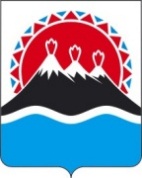 